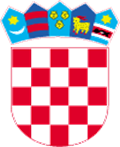     REPUBLIKA HRVATSKA                                                                                    VARAŽDINSKA ŽUPANIJA        GRAD LUDBREG          Gradsko vijeće						  P R I J E D L O GKLASA:214-01/20-01/01                                                                URBROJ:2186/18-02/1-20-1Ludbreg, 16.ožujka  2020.Temeljem članka 13. stavak 8. Zakona o zaštiti od požara („Narodne novine“ broj  92/10) i članka 33. Statuta Grada Ludbrega („Službeni vjesnik Varaždinske županije“, broj 23/09, 17/13, 40/13-pročišćeni tekst, 12/18, 55/18-pročišćeni tekst, 40/19), Gradsko vijeće Grada Ludbrega na svojoj 19. sjednici, održanoj 16. ožujka  2020. godine, donosiIZVJEŠĆE O STANJU ZAŠTITE OD POŽARA NA PODRUČJU GRADA LUDBREGA ZA 2019. GODINUUVOD Zaštita od požara uređena je Zakonom o zaštiti od požara ("Narodne novine", broj 92/10) (u daljnjem tekstu: Zakon) i predstavlja sustav koji se sastoji od planiranja, propisivanja i provođenja kao i financiranja mjera zaštite od požara te ustrojavanja subjekata koji provode zaštitu od požara. Zaštitu od požara provode, osim fizičkih i pravnih osoba, i pravne osobe i udruge koje obavljaju vatrogasnu djelatnost i djelatnost civilne zaštite kao i jedinice lokalne te područne (regionalne) samouprave.  Svaka fizička i  pravna osoba, tijelo državne vlasti te jedinica lokalne i područne (regionalne) samouprave dužni su djelovati na način kojim ne mogu izazvati požar.Jedinice lokalne i područne (regionalne) samouprave, temeljem članka 13. stavka 1. Zakona, donose Plan zaštite od požara za svoje područje na temelju Procjene ugroženosti od požara, po prethodno pribavljenom mišljenju nadležne policijske uprave i vatrogasne zajednice. Planom zaštite od požara općine i gradovi definiraju subjekte odgovorne za provođenje vatrogasne djelatnosti.Jedinice lokalne i područne (regionalne) samouprave na temelju Procjene ugroženosti donose Godišnji provedbeni plan unapređenja zaštite od požara za svoje područje za čiju provedbu će osigurati financijska sredstva. Godišnji provedbeni planovi unapređenja zaštite od požara gradova i općina donose se na temelju godišnjeg provedbenog plana unapređenja zaštite od požara Županije.Sukladno članku 13. stavak 8. Zakona, predstavničko tijelo jedinice lokalne samouprave jednom godišnje razmatra Izvješće o stanju zaštite od požara na svom području i stanju provedbe Godišnjeg provedbenog plana unaprjeđenja zaštite od požara.PLANSKI DOKUMENTI U PODRUČJU ZAŠTITE OD POŽARA Dokumenti zaštite od požara  Grada Ludbrega kojima se uređuju organizacija i mjere zaštite od požara su Procjena ugroženosti od požara i tehnološke eksplozije Grada Ludbrega i Plana zaštite od požara Grada Ludbrega.Gradsko vijeće Grada Ludbrega je na svojoj 23. sjednici održanoj dana 11. ožujka 2016. godine, donijelo Odluku o donošenju Procjene ugroženosti od požara i Plan zaštite od požara Grada Ludbrega („Službeni vjesnik Varaždinske županije“, broj 9/16), na temelju pozitivnog mišljenja Ministarstva unutarnjih poslova, Policijske uprave varaždinske, Službe zajedničkih i upravnih poslova, BROJ: 511-14-04/5-856/2-2016.GD od dana 10. veljače 2016. godine).Gradsko vijeće Grada Ludbrega je na svojoj 15. sjednici održanoj 18. srpnja 2019. godine, donijelo Odluku o agrotehničkim mjerama i mjerama za uređivanje i održavanje poljoprivrednih rudina („Službeni vjesnik Varaždinske županije“, broj 48/19). Navedenom Odlukom propisane su posebne mjere zaštite od požara koje su vlasnici odnosno posjednici poljoprivrednog zemljišta dužni poduzimati radi sprečavanja pojave i širenja požara na poljoprivrednom zemljištu. ORGANIZACIJA VATROGASTVAPrema Zakonu o vatrogastvu („Narodne novine“, broj 125/19), na području Grada Ludbrega vatrogasnu djelatnost provodi Vatrogasna zajednica Grada Ludbrega u koju su udruženih 8 dobrovoljnih vatrogasnih društava: DVD Ludbreg,DVD Selnik,DVD Sigetec Ludbreški,DVD Slokovec,DVD Hrastovsko,DVD Kućan Ludbreški,DVD Čukovec,DVD Bolfan.Opremljenost vatrogasnih snagaGrad Ludbreg dužan je u potpunosti opremiti vatrogasnim vozilima i ostalom tehničkom opremom i sredstvima, zaštitnom opremom vatrogasaca i odorama vatrogasaca, vatrogasne postrojbe za djelovanje na području Grada, sukladno Pravilniku o minimumu tehničke opreme i sredstava vatrogasnih postrojbi („Narodne novine“, broj 43/95), Pravilniku o minimumu opreme i sredstava za rad određenih vatrogasnih postrojbi dobrovoljnih vatrogasnih društava („Narodne novine, broj 91/02), Pravilniku o tehničkim zahtjevima za zaštitnu i drugu osobnu opremu koju pripadnici vatrogasne postrojbe koriste prilikom vatrogasne intervencije („Narodne novine“, broj 31/11), odnosno temeljem Procjene ugroženosti od požara i tehnološke eksplozije i Plana zaštite od požara.Vatrogasna zajednica Grada Ludbrega je tijekom 2019. godine pristupila nabavci vatrogasne opreme i odjeće u ukupnom iznosu od 97.0830,03 kuna te sitnog inventara (auto gume, rezervni dijelovi za vozila i opremu, servisi, akumulatori i dr.) u ukupnom iznosu od 21.950,57 kuna.Od osnovne opreme DVD Ludbreg posjeduje:  zapovjedno vozilo Mitsubishi L200 (2009.),navalno vozilo MAN (1999.) (6 sjedećih mjesta, kapacitet spremnika vode 2.400 l,navalno vozilo MAGIRUS DEUTZ (1978.) (8 sjedećih mjesta, kapacitet spremnika vode: 2.200 l),autocisterna TAM-130 (1984.) (3 sjedeća mjesta, kapacitet spremnika vode: 4.000 l, kapacitet spremnika pjenila: 500 l),vozilo za tehničke intervencije Dennis Sabre (1999.) (2 sjedeća mjesta),teretno vozilo KIA (2007.),kombi vozilo Renault Master (2004.),vatrogasne pumpe (4 prijenosne, 1 potopna električna, 1 potopna turbinska),sredstva veze (4 pokretne radio postaje, 2 ručne radio postaje),ljestve (2 prislanjače, 3 kukače, 2 dvodijelna rastegača, 1 trodijelna aluminijska rastegača), 4 izolaciona aparata,ostala oprema (2 kompleta hidrauličnog alata za spašavanje, 2 dizalice, 1 motorna pila, 2 generatora za proizvodnju el. struje, ručni razupirač za spašavanje, 15 vatrogasnih naprtnjača).DVD Ludbreg ima vatrogasni dom sa spremištem na lokaciji Koprivnička 17, Ludbreg.Od osnovne opreme DVD Selnik posjeduje:  ljestve (2 dvodijelne sastavljače),1 prijenosna vatrogasna pumpa.DVD Selnik ima vatrogasni dom sa spremištem na lokaciji Glavna 1, Selnik.Od osnovne opreme DVD Sigetec Ludbreški posjeduje:  kombi vozilo Ford Transit (2006.),vatrogasne pumpe (2 prijenosne).DVD Sigetec Ludbreški ima spremište na lokaciji Braće Radića 13, Sigetec Ludbreški.Od osnovne opreme DVD Slokovec posjeduje:  vatrogasne pumpe (1 prijenosna),ljestve (1 dvodijelne sastavljače).DVD Slokovec ima na raspolaganju vatrogasni dom sa spremištem na lokaciji Slokovec 45.Od osnovne opreme DVD Hrastovsko posjeduje:  kombi vozilo Mercedes Sprinter (1997.),vatrogasne pumpe (1 prijenosna).DVD Hrastovsko ima spremište na lokaciji Kalnička 3, Hrastovsko.Od osnovne opreme DVD Kućan Ludbreški posjeduje:  vatrogasne pumpe (1 prijenosna),1 vatrogasna naprtnjača.DVD Kućan Ludbreški ima spremište na lokaciji Kućan Ludbreški 2d.Od osnovne opreme DVD Čukovec posjeduje:  kombi vozilo Ford Transit  (2006.),3 vatrogasne naprtnjače.DVD Čukovec ima spremište na lokaciji Graci 4, Čukovec.Od osnovne opreme DVD Bolfan posjeduje:  kombi vozilo TAM 75,traktorska cisterna.DVD Bolfan ima spremište na lokaciji Varaždinska 42, Bolfan.Osposobljenost vatrogasnih snagaSukladno izračunu o potrebnom broju vatrogasaca iz Procjene ugroženosti od požara i tehnološke eksplozije te Plana zaštite od požara, potrebno je osigurati potreban broj operativnih vatrogasaca, te ih kontinuirano osposobljavati i obučavati za različite specijalnosti u vatrogastvu. Tablica 1. Broj operativnih članova vatrogasnih postrojbiIzvor: VZO LudbregTijekom 2019. godine 8 polaznika VZG Ludbreg uspješno je završilo osposobljavanje vatrogasnih kadrova za stjecanje zvanja Vatrogasac. IntervencijeTijekom 2019. godine na području Grada Ludbrega zabilježeno je ukupno 24 intervencije. Od 24 vatrogasne intervencije ukupno je bilo 15 požarnih intervencije, od toga 1 požar dimnjaka, 6 požara gospodarskog objekta, 6 požara otvorenog prostora, 1 požar stambenog objekta i 1 požar u cestovnom prometu. Tehničkih intervencija je bilo 5, od toga 3 intervencije kod prometnih nezgoda. Od ostalih intervencija bila je  1 potraga za nestalom osobom, 1 potraga za nestalom životinjom i 2 izvida.Vatrogasne vježbe i natjecanjaOperativni pripadnici postrojbi VZG Ludbrega tijekom 2019. godine sudjelovali su u sljedećim pokaznim vježbama:siječanj – Vježba spašavanja i evakuacije Oprema d.d. Ludbreg,ožujak – Vježba spašavanja i evakuacije ACG Lukaps d.o.o. Ludbreg,svibanj – Vježba spašavanja i evakuacije, te opširnija pokazna vježba dječji vrtić „Radost“ LudbregFINANCIRANJESukladno Zakonu o vatrogastvu („Narodne novine“, broj 125/19), sredstva za financiranje vatrogasne djelatnosti i aktivnosti dobrovoljnih vatrogasnih društava i vatrogasnih zajednica te za opremanje njezinih članica, osiguravaju se u proračunu jedinice lokalne samouprave čije područje pokrivaju.Proračunom Grada Ludbrega za 2019. godinu („Službeni vjesnik Varaždinske županije“, broj 83/18, 40/19, 67/19, 99/19), za djelovanja VZG Ludbrega izdvojena su sredstva u ukupnom iznosu 626.000,00 kuna.ZAKLJUČAKStanje zaštite od požara na području Grada Ludbrega je zadovoljavajuće, a kako bi se isto i održalo, potrebno je provoditi odredbe Procjene ugroženosti od požara i tehnološke eksplozije i Plana zaštite od požara Grada Ludbrega te provoditi stalnu edukaciju stanovništva o opasnosti nastanka požara kao i preventivnom djelovanju.S ciljem podizanja operativne spremnosti vatrogasne postrojbe potrebno je kontinuirano provoditi osposobljavanje i usavršavanje pripadnika istih te pristupiti nabavci nove opreme i sredstava kao i održavanju postojeće, kao i sustavno raditi na uključivanju što većeg broja mladih u vatrogasne postrojbe. 		GRAD LUDBREG    	     Predsjednik Gradskog vijeća                                Antun ŠimićVATROGASNA POSTROJBABROJ ČLANOVADVD Ludbreg22 operativnih članovaDVD Selnik10 operativnih članovaDVD Sigetec Ludbreški 12 operativnih članovaDVD Slokovec10 operativnih članovaDVD Hrastovsko10 operativnih članovaDVD Kućan Ludbreški10 operativnih članovaDVD Čukovec10 operativnih članovaDVD Bolfan10 operativnih članova